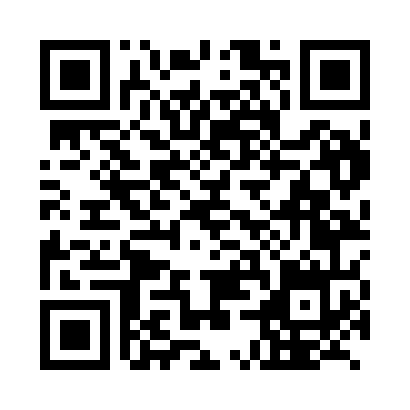 Prayer times for Penaflor, ChileWed 1 May 2024 - Fri 31 May 2024High Latitude Method: NonePrayer Calculation Method: Muslim World LeagueAsar Calculation Method: ShafiPrayer times provided by https://www.salahtimes.comDateDayFajrSunriseDhuhrAsrMaghribIsha1Wed5:547:1812:413:406:027:222Thu5:547:1912:403:396:017:213Fri5:557:2012:403:396:017:204Sat5:567:2012:403:386:007:205Sun5:567:2112:403:375:597:196Mon5:577:2212:403:375:587:187Tue5:577:2312:403:365:577:178Wed5:587:2312:403:355:567:179Thu5:597:2412:403:355:557:1610Fri5:597:2512:403:345:557:1511Sat6:007:2612:403:335:547:1512Sun6:017:2612:403:335:537:1413Mon6:017:2712:403:325:527:1314Tue6:027:2812:403:315:527:1315Wed6:027:2912:403:315:517:1216Thu6:037:2912:403:305:507:1217Fri6:037:3012:403:305:507:1118Sat6:047:3112:403:295:497:1119Sun6:057:3112:403:295:487:1020Mon6:057:3212:403:285:487:1021Tue6:067:3312:403:285:477:0922Wed6:067:3312:403:285:477:0923Thu6:077:3412:403:275:467:0924Fri6:077:3512:403:275:467:0825Sat6:087:3512:413:265:457:0826Sun6:087:3612:413:265:457:0827Mon6:097:3712:413:265:457:0728Tue6:107:3712:413:255:447:0729Wed6:107:3812:413:255:447:0730Thu6:117:3912:413:255:447:0731Fri6:117:3912:413:255:437:06